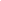 Titel: Pirates - Topic Box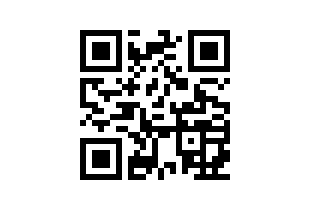 Tema:PiratesFag:  EngelskMålgruppe:4.-6. klasseFaglig relevans/kompetenceområderIdet materialesættet består af forskellige bøger og konkrete materialer er de faglige omdrejningspunkter oplagt ift. læsning, læseforståelse, ordforråd og mundtlig kommunikation.Ideer til undervisningenDer er oplagt at lave forforståelsesopgaver, inden I går i gang med at arbejde med materialerne. Forforståelse kan fx handle om at aktivere elevernes ordforråd, om at lave hypoteser på (dele af) materialerne, eller at give en nødvendig viden om emnet, der kan gøre det nemmere for eleverne at forstå. Brug evt. tekster herfra til at få viden om ‘pirates’. Generelt må du tage stilling til, hvordan arbejdet med materialesættet skal organiseres i de forskellige faser, alt efter de mål, I har, hvilken elevgruppe det er, og de erfaringer eleverne har. Fx skal du afgøre, om eleverne både skal arbejde med skøn- og faglitteratur, og hvilken rolle de konkrete materialer skal spille, fx til korte, dramatiserede dialoger.Fokus på ordforråd og chunks vil sikkert være vigtigt, så eleverne hurtigt kan komme i gang med at producere sprog. Overvej fx derfor, hvordan eleverne skal gennemføre og dele deres læsning af de respektive fag- og skønlitterære bøger. Deling kunne være i matrix-grupper, i klassen med præsentationer eller andre former for fremlæggelser. En afgørende pointe er fastholdelsen af ord og udtryk fra eget arbejde og fra det, eleverne får delt. En mulighed er også at inddrage individuel skriftlig kommunikation og fx lade eleverne arbejde med Book reports. 
(se evt. inspiration her https://ucc.dk/cfu/fag/engelsk/ideer)Evaluering af læringsmåleneNår I er færdige med at arbejde med temaet, og eleverne har læst en eller flere bøger fra materialesættet, kunne en evaluering være at lade dem tage stilling til, hvordan de er lykkedes med læseforstålse og -kommunikation omkring indholdet, hvilken ny viden og nyt ordforråd/chunks, de har lært. Lad fx eleverne vha. eksempler komme med en status på, hvad de nu kan udtrykke sig om, ift. hvad de kunne tidligere. Supplerende materialerSe denne Padlet med yderligere materiale, fx en pirat-sangThe Pirates next door (hertil er konkret vejledning)Pirates Fact FinderThe Pirate Handbook WingsPiraterne, animationsfilmØnskeøen 1 og 2Pan, spillefilmFaglig relevans/kompetenceområderIdet materialesættet består af forskellige bøger og konkrete materialer er de faglige omdrejningspunkter oplagt ift. læsning, læseforståelse, ordforråd og mundtlig kommunikation.Ideer til undervisningenDer er oplagt at lave forforståelsesopgaver, inden I går i gang med at arbejde med materialerne. Forforståelse kan fx handle om at aktivere elevernes ordforråd, om at lave hypoteser på (dele af) materialerne, eller at give en nødvendig viden om emnet, der kan gøre det nemmere for eleverne at forstå. Brug evt. tekster herfra til at få viden om ‘pirates’. Generelt må du tage stilling til, hvordan arbejdet med materialesættet skal organiseres i de forskellige faser, alt efter de mål, I har, hvilken elevgruppe det er, og de erfaringer eleverne har. Fx skal du afgøre, om eleverne både skal arbejde med skøn- og faglitteratur, og hvilken rolle de konkrete materialer skal spille, fx til korte, dramatiserede dialoger.Fokus på ordforråd og chunks vil sikkert være vigtigt, så eleverne hurtigt kan komme i gang med at producere sprog. Overvej fx derfor, hvordan eleverne skal gennemføre og dele deres læsning af de respektive fag- og skønlitterære bøger. Deling kunne være i matrix-grupper, i klassen med præsentationer eller andre former for fremlæggelser. En afgørende pointe er fastholdelsen af ord og udtryk fra eget arbejde og fra det, eleverne får delt. En mulighed er også at inddrage individuel skriftlig kommunikation og fx lade eleverne arbejde med Book reports. 
(se evt. inspiration her https://ucc.dk/cfu/fag/engelsk/ideer)Evaluering af læringsmåleneNår I er færdige med at arbejde med temaet, og eleverne har læst en eller flere bøger fra materialesættet, kunne en evaluering være at lade dem tage stilling til, hvordan de er lykkedes med læseforstålse og -kommunikation omkring indholdet, hvilken ny viden og nyt ordforråd/chunks, de har lært. Lad fx eleverne vha. eksempler komme med en status på, hvad de nu kan udtrykke sig om, ift. hvad de kunne tidligere. Supplerende materialerSe denne Padlet med yderligere materiale, fx en pirat-sangThe Pirates next door (hertil er konkret vejledning)Pirates Fact FinderThe Pirate Handbook WingsPiraterne, animationsfilmØnskeøen 1 og 2Pan, spillefilm